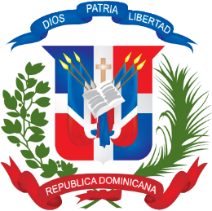 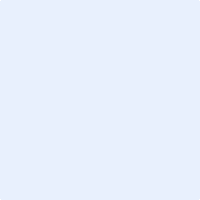 lugar del acto: fecha: 	hora:	Nombre y ApellidoRepresentante de:Cargo o RelaciónAdjunta Acreditación S/NFirmaWILLEN BOUMA HERNANDEZSUNIX PETROLEUM, S.R.L.REPRESENTANTEPOR EL PORTAL TRANSACIONAL